International Explorers Hall of Fame Ballot 2019Vote for up to five (5) explorers:Pedro Alvares Cabral 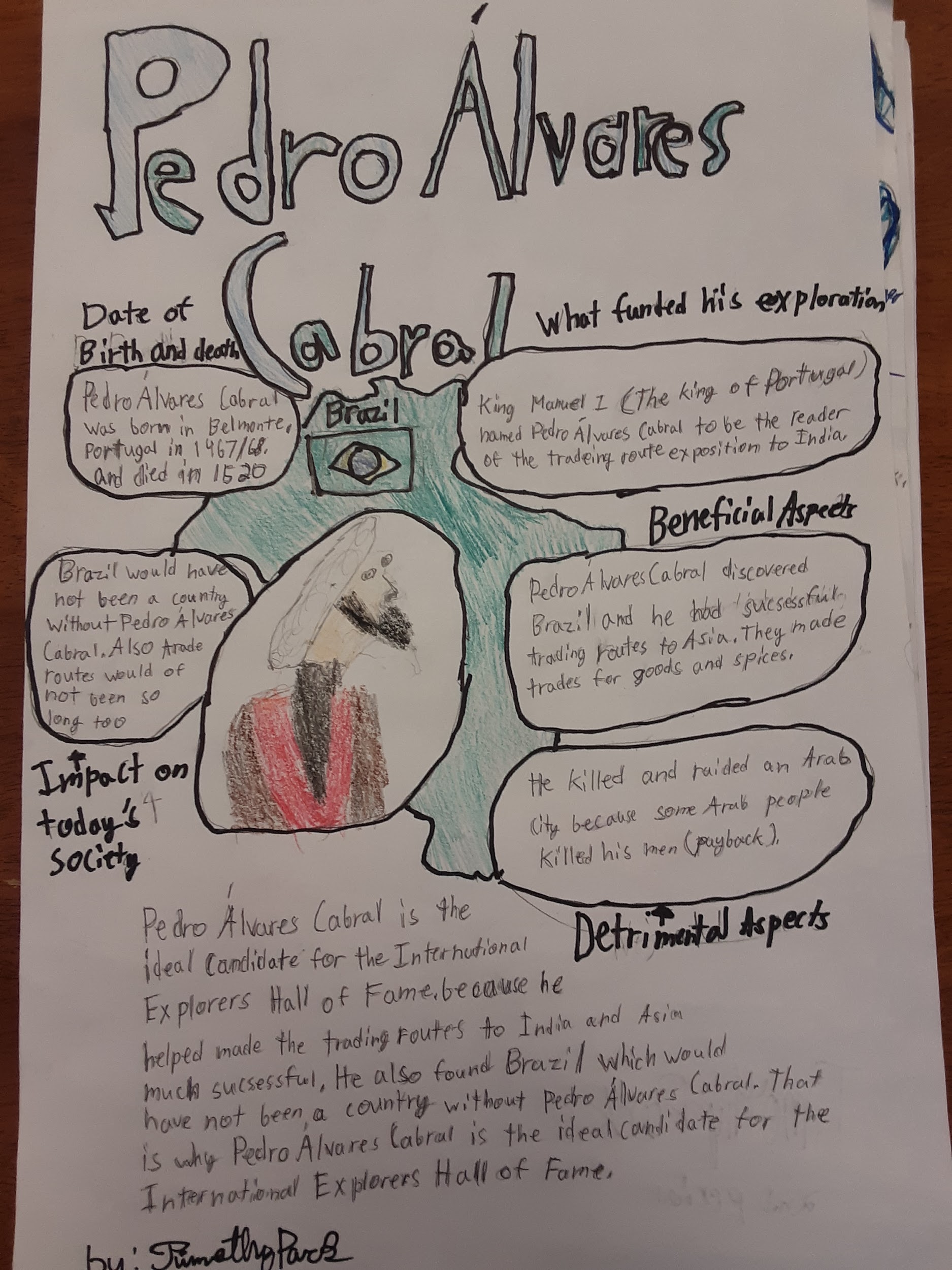 Giovanni Da Verrazzano 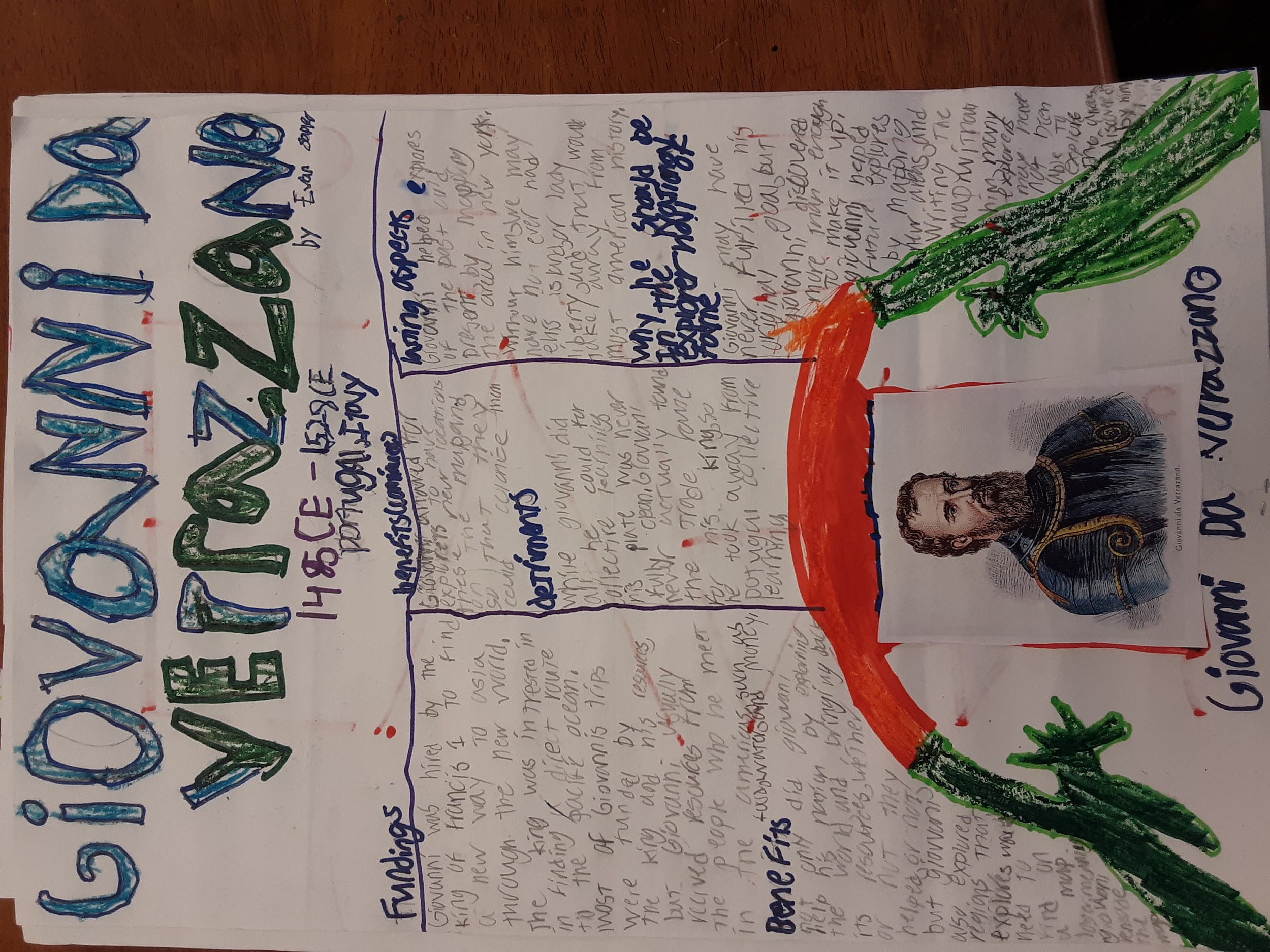 Zheng He 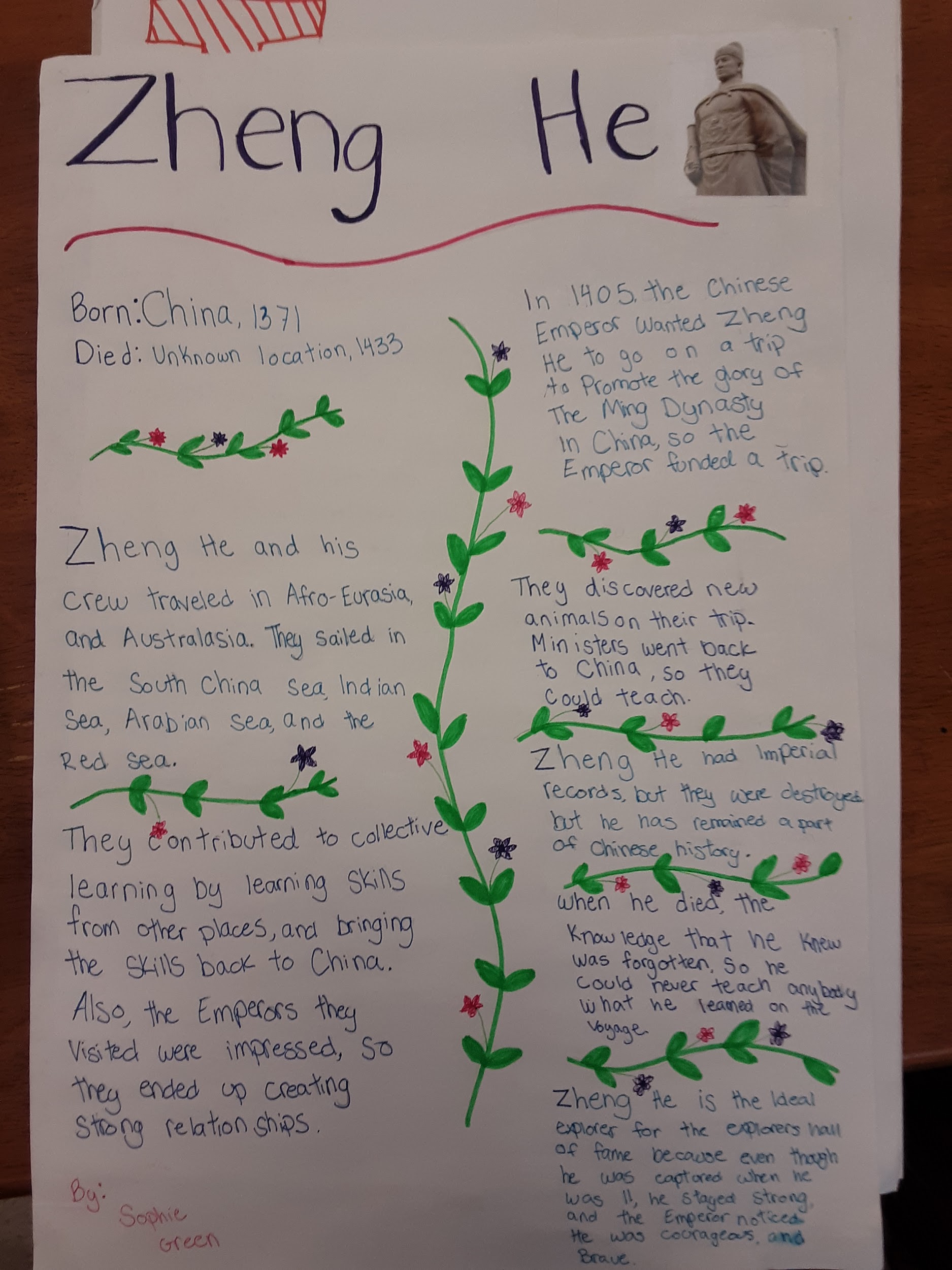  Ibn Battuta 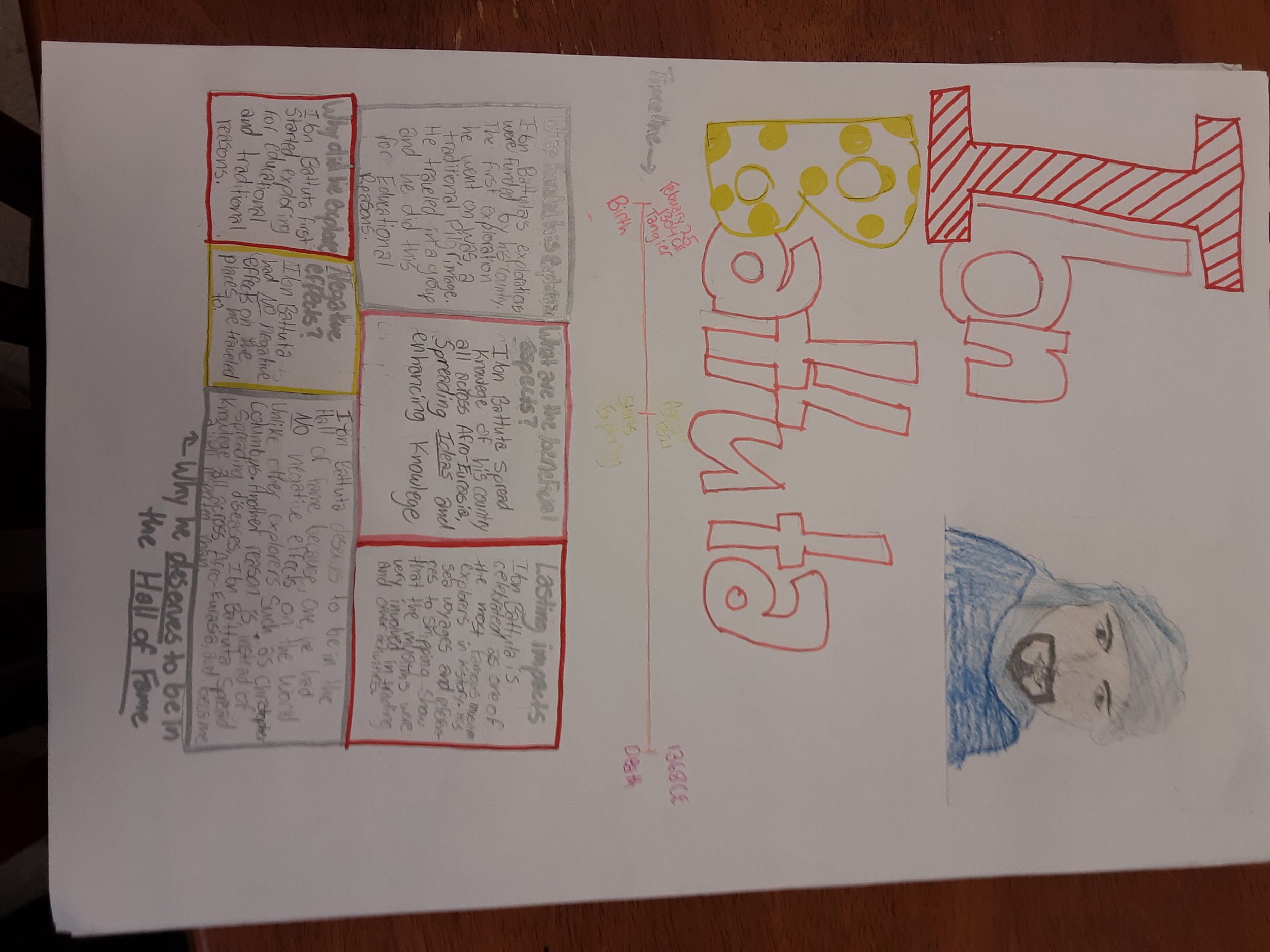 Leif Erikson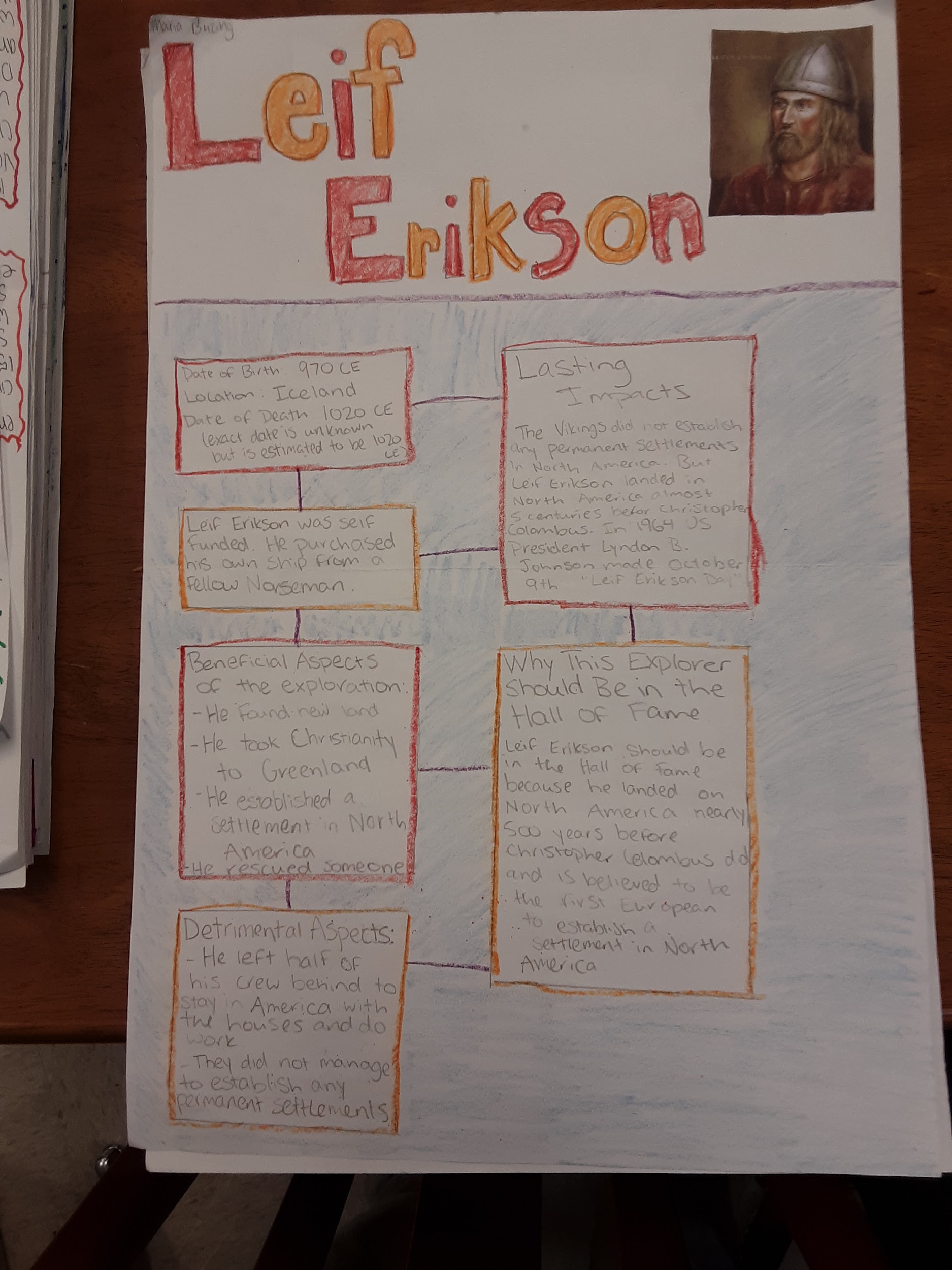 Marco Polo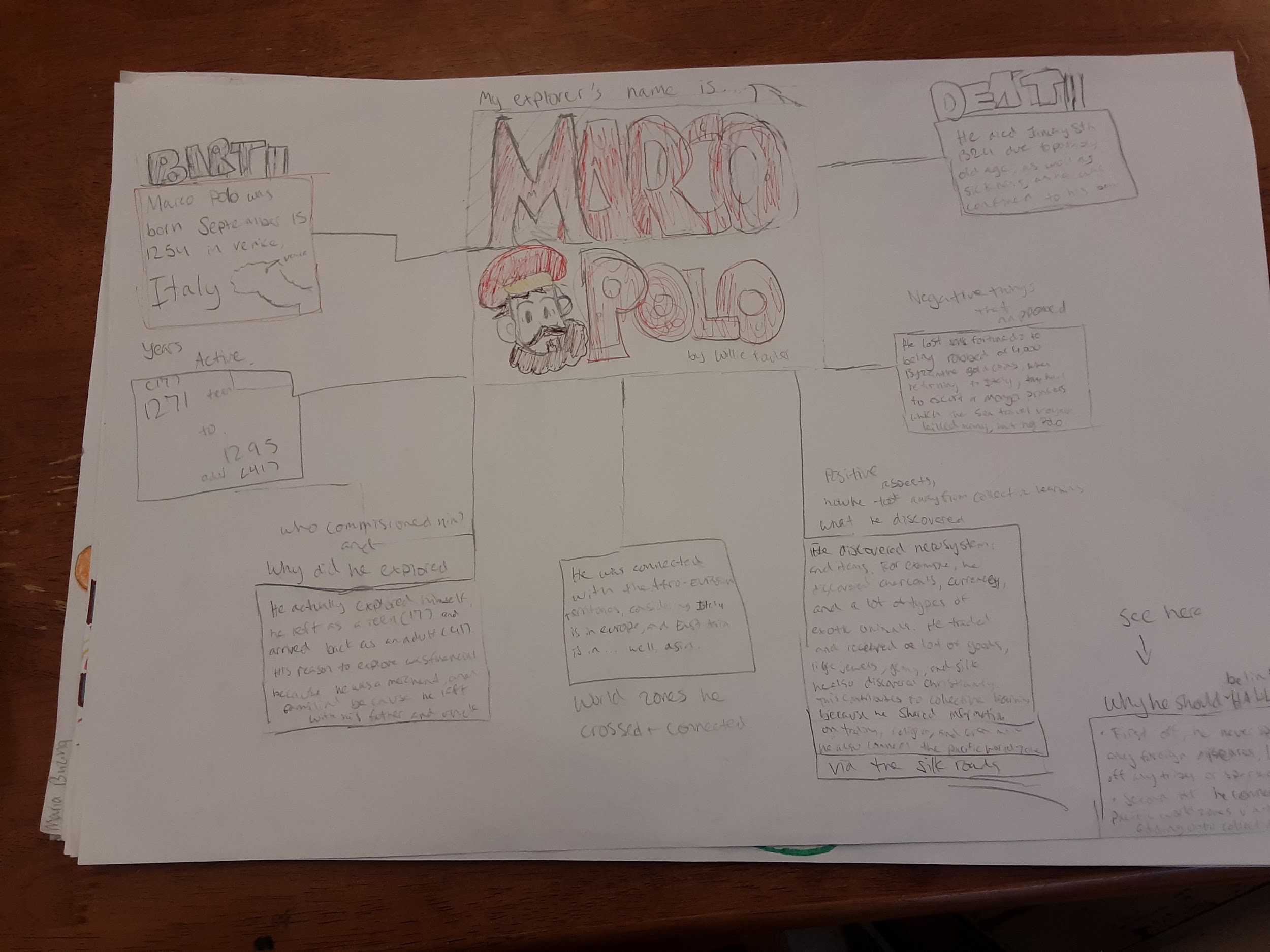 Jeanne Baret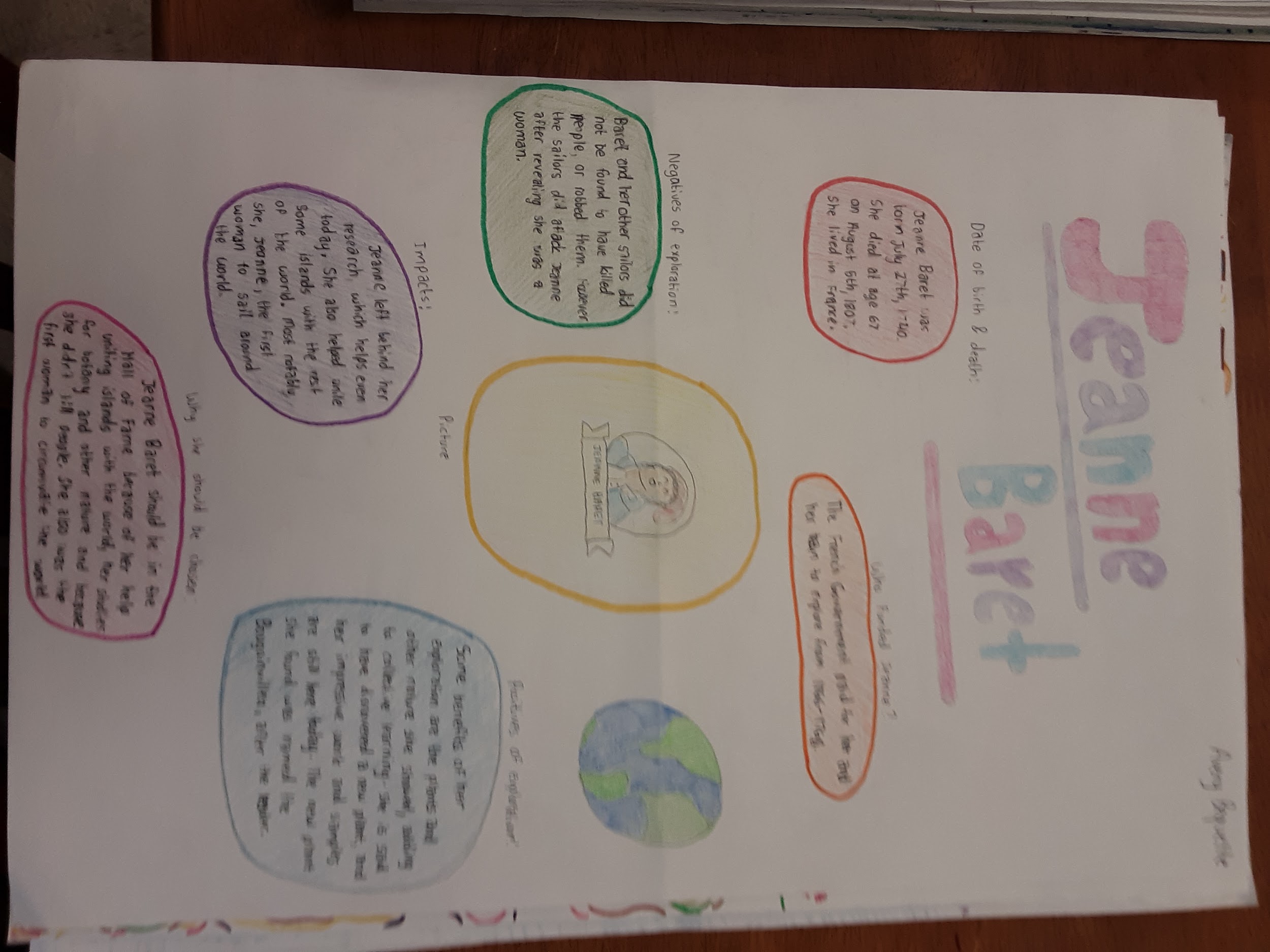 Alexander the Great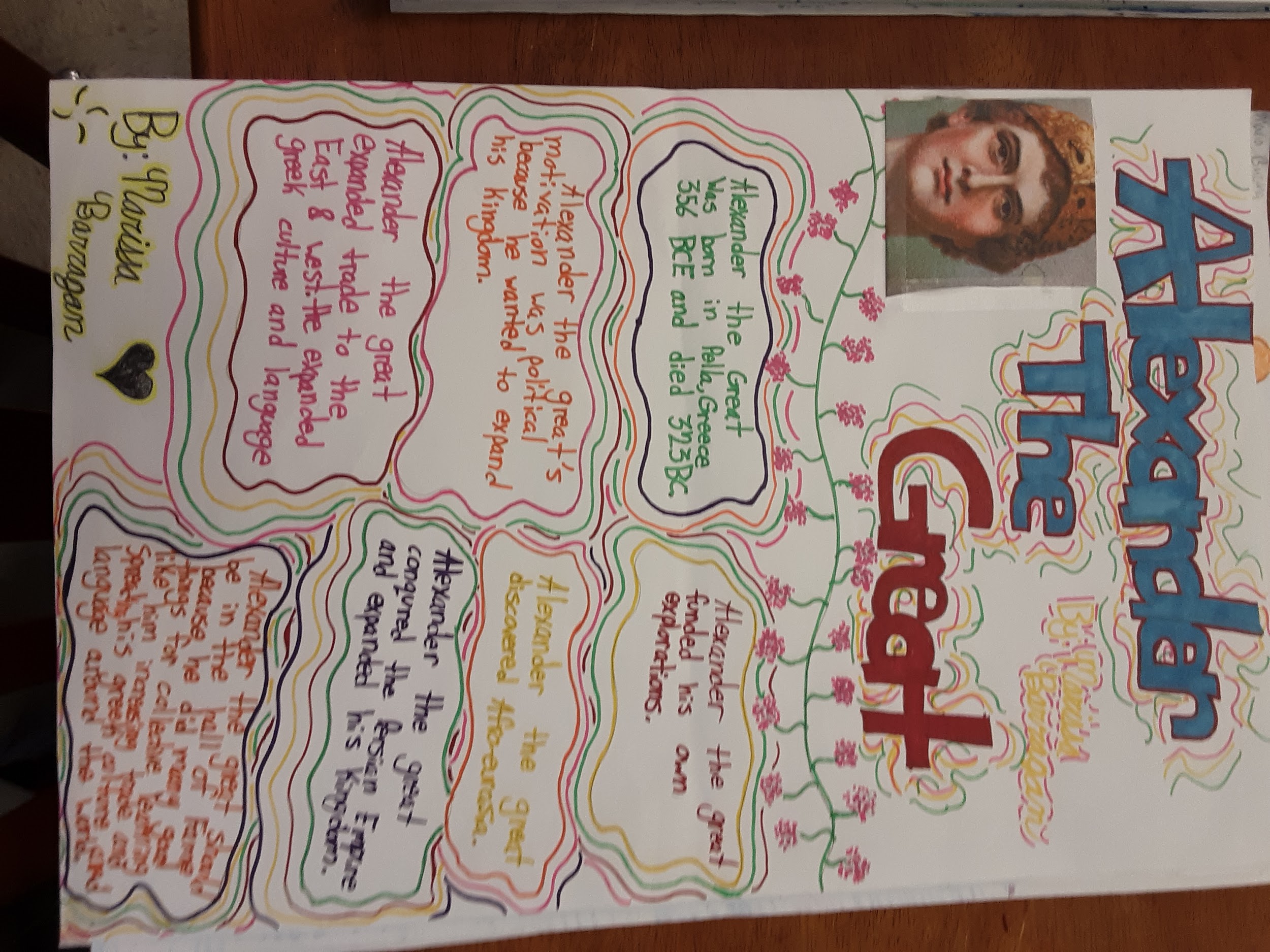 Bartolomeu Dias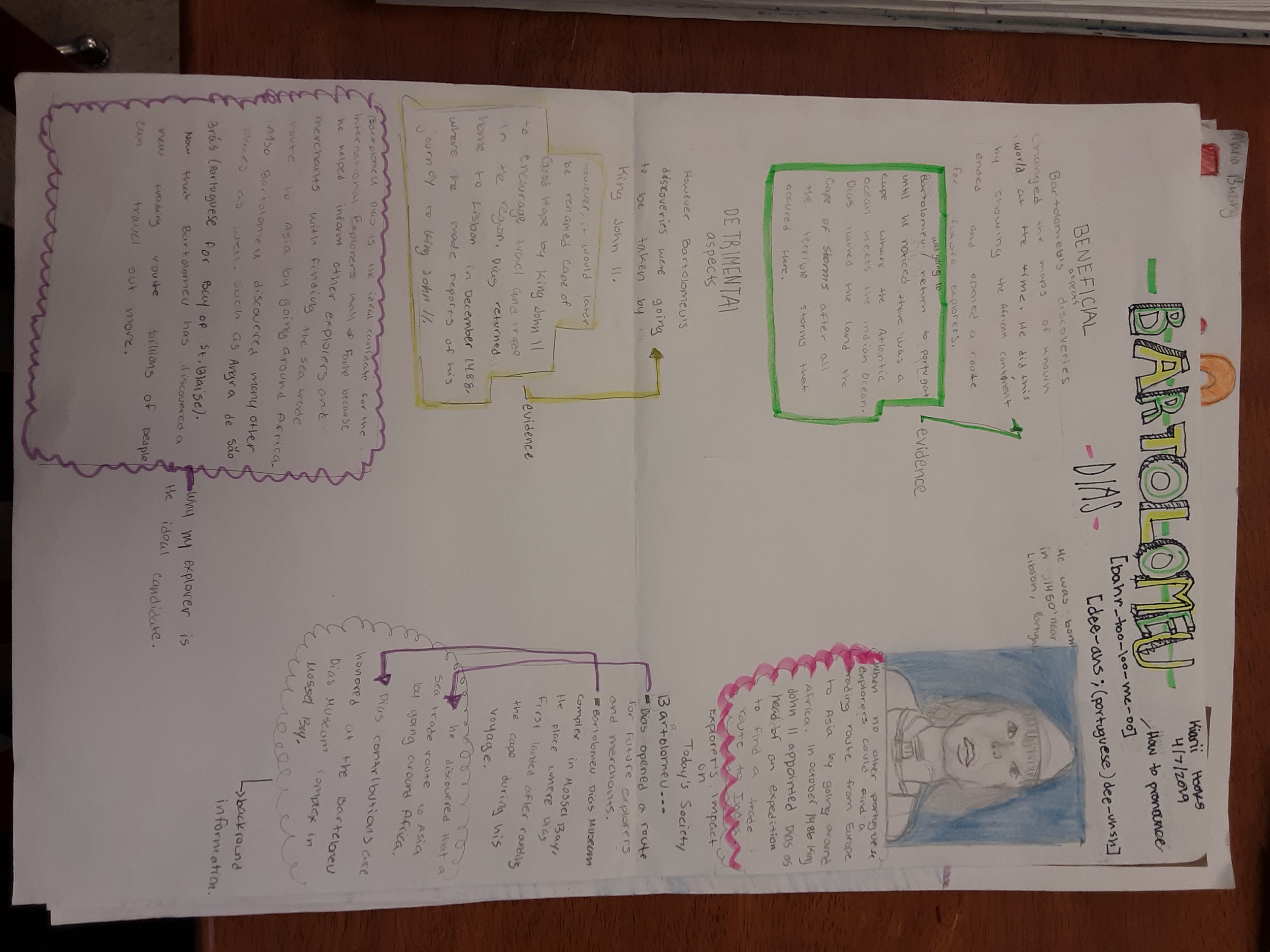 Francisco Pizarro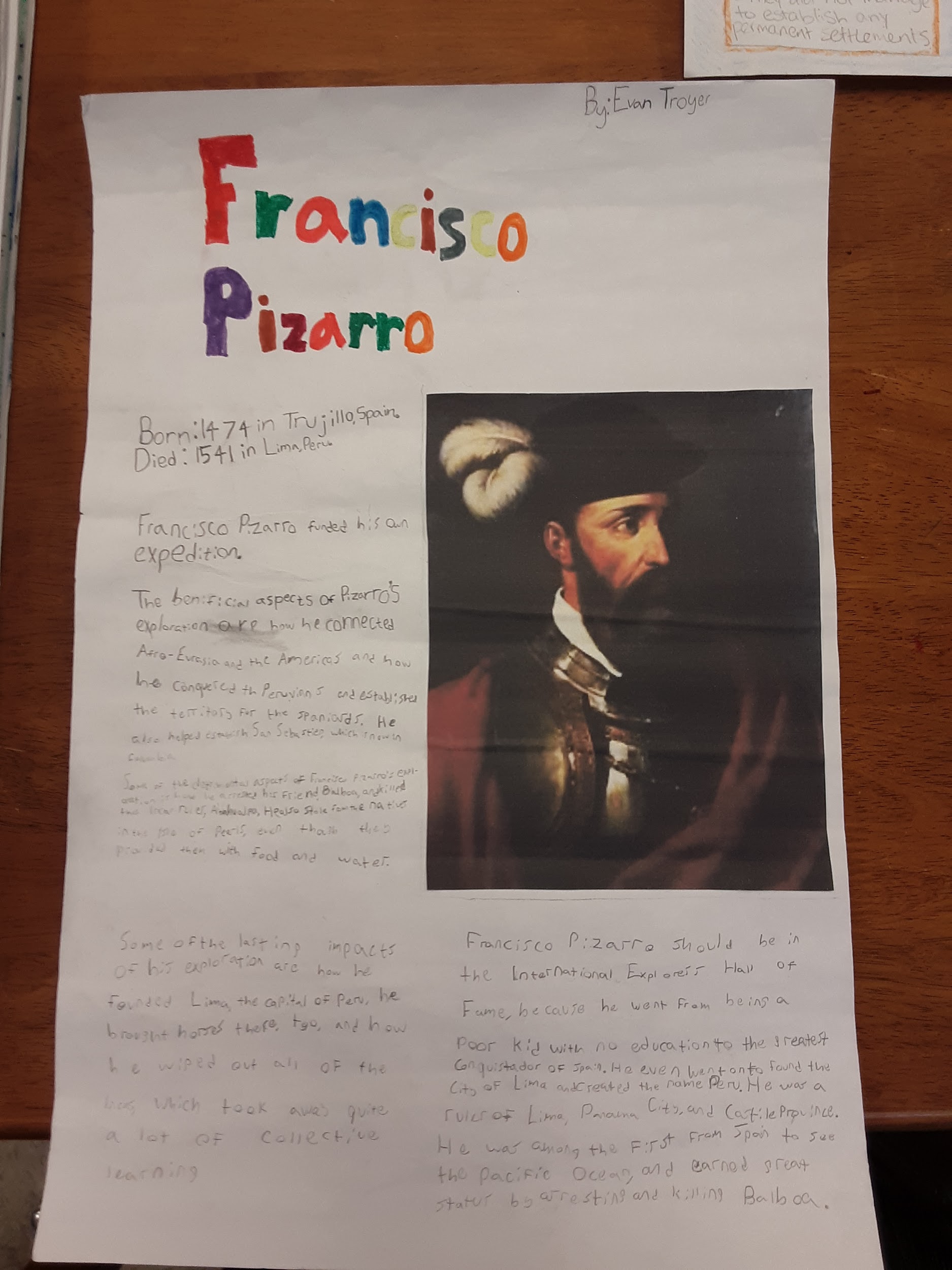 